           Муниципальное бюджетное дошкольное образовательноеучреждение  Тацинский   детский сад  «Солнышко»Конспект прогулки во  II младшей группе на тему: "Осенние  загадки"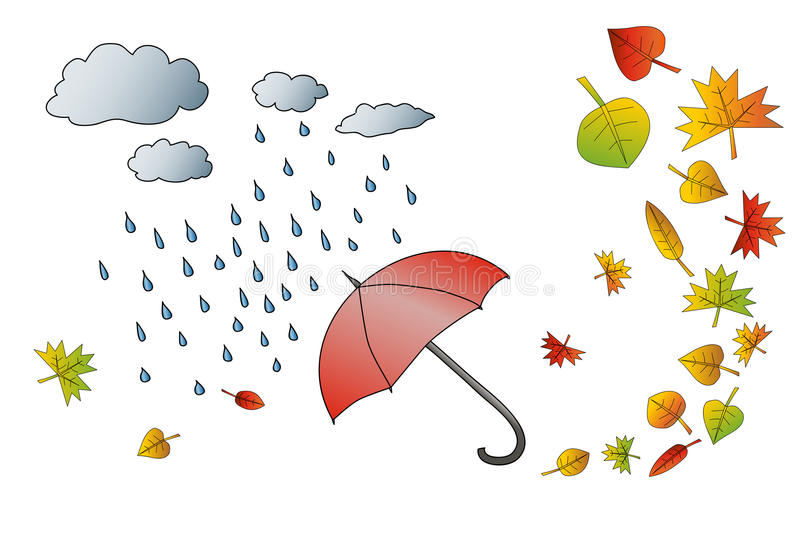                                                              Составитель: Тишина Оксана Николаевнаст. Тацинская2019г.                 Конспект  прогулки  во второй младшей  группе"Осенние  загадки"Цель: Закрепить представления детей об осени, ее признаках.	
Задачи:
Образовательные:
1. Расширять знания детей об осени, как времени года.
2. Закреплять знания цветов: желтый, красный, зелёный.
 Развивающие:
Развивать внимание, самостоятельность, мелкую моторику рук.
Воспитательные:
1. Воспитывать любовь и бережное отношение к природе.
Активизировать в речи детей слова: золотая, осенние, листопад,  рябина, ствол, ветки.
Образовательные области: «Речевое развитие», «Социально-коммуникативное развитие», «Познавательное развитие», «Физическое развитие».
  Предварительная работа: наблюдения за осенними явлениями на прогулках; чтение и разучивание стихотворений об осени; рассматривание иллюстраций на тему: «Осень».
                                                                                             ХОД ЗАНЯТИЯВоспитатель  читает  стихотворение:
 Ходит осень по дорожкеПромочила в лужах ножки,Льют дожди, и нет просвета,Потерялось лето где-то…Ребята ,угадайте  о каком времени года говорится в нем?
Дети: Об осени.
 Воспитатель: Правильно, сейчас мы с вами поговорим про прекрасное время года. Как красиво автор назвал осень: золотая. Сейчас у нас ранняя осень, она похожа на лето. Такая же солнечная, теплая, зеленая, но уже появляются желтые, красные листочки.  Я сегодня шла в детский сад и встретила Зайчика – Попрыгайчика,  и он мне передал вот эту  корзину. Давайте  посмотрим ,что в ней. (Открываю корзину, достаю овощи и фрукты).
Ребята, что это?
Дети. Овощи  и фрукты. Воспитатель:  Капуста, морковь, помидор, лук  - как можно назвать одним словом Дети:овощи  Воспитатель: А где растут овощи?Дети: в огороде.Воспитатель:  А, яблоко, груша, вишня, абрикос , слива - как можно назвать одним словом Дети: фруктыВоспитатель: Ребята, где растут фрукты?  Дети: на деревьях  в саду.Воспитатель: Мы сейчас  пойдем ,  прогуляемся  по огороду.Физкультминутка:Раз, два, три, четыре, (Ходьба на месте)
Дети овощи  учили: (Прыжки на месте)
Лук, редиска, кабачок, (Наклоны вправо-влево)
Хрен, морковка и чеснок. (Хлопки в ладоши)Дети в огород идут,
А там овощи растут,
Дети спинки наклоняют,
И горох они срывают.Воспитатель:  Молодцы , ребята .А что еще  бывает осенью, для этого  нужно отгадать мою загадкуСнова туча набежала, Очень сыро, мокро стало. Яркий зонтик раскрываем От него себя спасаем!  (Дождик)Угадали, а давайте поиграем в игру «Солнышко и дождик».Воспитатель:– Ребята, давайте с вами рассмотрим деревья ,которые растут на нашем участке. Что это за дерево  Воспитатель:  Правильно, это рябина.Послушайте стихотворение:Ах, рябина, милая,Осенью красивая,Птичек созываешьПлодами угощаешь!Давайте  рассмотрим  рябину. Посмотрите внимательно и скажите, какая она- высокая или низкая? (Ответы детей)Воспитатель: Правильно, высокая. Деревья — высокие. Чтобы увидеть их верхушки, нужно поднять вверх голову. Деревья — высокие, а трава и кустики- низкие. У дерева есть ствол (он твердый), а на стволе много веточек и листьев.Воспитатель: Ребята, посмотрите, какого цвета листочки на рябине? Ответы детей: Желтые, зеленые, красные. А ягодки, оранжевого  цвета. Покажите мне ягоды у рябины?А  посмотрите, какой  у меня в руках букет. Правильно , листики.
 Какие они по цвету?  (Ответы детей: красные, желтые, зеленые).
А в какое время года бывают такие листочки?
Дети. Осенью.
Воспитатель : Как еще можно назвать эти листочки.
Дети. Осенние.
Воспитатель: Сколько листочков у меня? 
Дети. Много.
Воспитатель: Возьмите по одному листочку. (Дети берут листики)
Сколько у тебя Слава  (Саша, Василиса, Дима……), листочков? (Один)
Какого цвета листочек? (Ответы детей). Физминутка
Мы дорожки подметаем (имитация движений)
Листья в кучи собираем (наклониться, имитировать движение)
Чтоб гуляя, малыши
Веселились от души! (подскоки на месте)
Ох, устали («обтереть пот со лба»)
Отдохнем (присесть)
И домой скорей пойдем (шаги на месте).Воспитатель: Детки, соберите все листочки и подбросьте их вверх. Посмотрите, как красиво они летят и падают. Это называется листопад.  (Предлагаю поиграть 2 – 3 раза.)
Осень в гости к нам пришла
И с собою принесла…
Что? Скажите наугад!
Ну, конечно…(Листопад). Поиграем с нашими пальчиками.Пальчиковая  гимнастика
Если листья пожелтели, (Сжимаем и разжимаем кулачки)
Дождь холодный моросит, (Стучим пальцем)
Птицы к югу полетели, (Изображаем крылья)
Значит, осень к нам спешит. (Хлопаем в ладоши)
Воспитатель. Детки, Зайчик - Попрыгайчик  , сказал мне, что  нашёл в огороде  большую  волшебную морковку, хочет ее подарить нам . Посмотрите  , что  в этой морковке    (дети достают восковые мелки и раскраски с изображением  фруктов и овощей). Когда зайдём в группу ,мы с вами  раскрасим овощи и фрукты . 
  Воспитатель: Молодцы, ребята, вы сегодня отлично справились со всеми заданиями. Давайте еще раз повторим приметы осени.
Осенью часто идут дожди.
Осенью редко светит солнышко.
Осенью дует холодный ветер.
На деревьях желтеют и опадают листья.
Воспитатель: За то, что вы сегодня хорошо справились со всеми заданиями, Зайчик  – Побегайчик  принес вам угощение  (достаю из корзины яблоки и угощаю детей.